EOI EXPRESSION OF INTEREST (EOI)Tender Invitation elements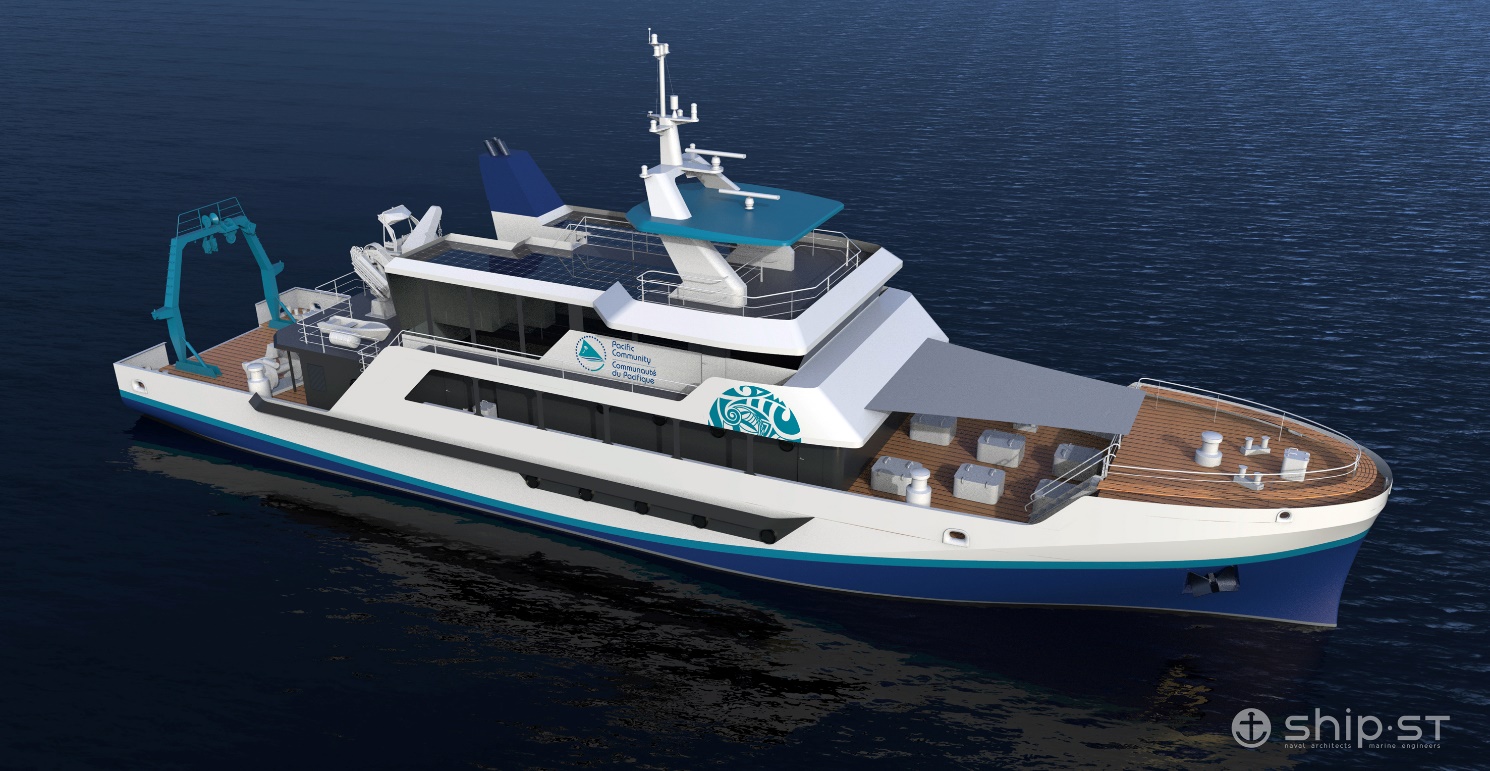 EOI Part 5:  PROPOSAL SUBMISSION FORMSAnnex 1:  BIDDER’S LETTER OF APPLICATIONDear Sir /Madam:Having examined the Solicitation Documents, the receipt of which is hereby duly acknowledged, we the undersigned, wish to confirm our interest in the next RFP in the context of the construction of the FAME research vessel.We acknowledge that:SPC may exercise any of its rights set out in the EOI documents, at any time;The statements, opinions, projections, forecasts or other information contained in the EOI documents may change;The EOI documents are a summary only of SPC’s requirements and is not intended to be a comprehensive description of them;Neither the lodgement of the EOI documents nor the acceptance of any tender nor any agreement made subsequent to the EOI documents will imply any representation from or on behalf of SPC that there has been no material change since the date of the EOI documents, or since the date as at which any information contained in the EOI documents is stated to be applicable;Excepted as required by law and only to the extent so required, neither SPC, nor its respective officers, employees, advisers or agents will in any way be liable to any person or body for any loss, damage, cost or expense of any nature arising in any way out of or in connection with any representations, opinions, projections, forecasts or other statements, actual or implied, contained in or omitted from the EOI documents.We understand that you are not bound to accept any proposal you may receive and that a solicitation for the upcoming RFP would result only after final evaluations and approval of the proposal.Annex 2:  CONFLICT OF INTEREST DECLARATIONINSTRUCTIONS TO BIDDERSWhat is a conflict of interest?A conflict of interest may arise from economic or commercial interests, political, trade union or national affinities, family, cultural or sentimental ties, or any other type of relationship or common interest between the bidder and any person connected with the contracting authority (SPC staff member, consultant or any other expert or collaborator mandated by SPC). Always declare a conflictThe existence of a potential or apparent conflict of interest does not necessarily prevent the bidder concerned from taking part in a tender process. However, the declaration of the existence of such a conflict by the persons concerned is essential and allows SPC to take appropriate measures to mitigate it and prevent the associated risks. Bidders are therefore invited to declare any situation, fact or link which, to their knowledge, could generate a real, potential or apparent conflict of interest. Declaration at any timeConflicts of interest may arise at any time during the procurement process or the implementation of a contract (e.g. new partner in the project) or as a result of a change in personal life (e.g. marriage, inheritance, financial transaction, creation of a company). If such a relationship is found and could be perceived by a reasonable person as likely to influence a decision, a declaration of the situation is necessary. In case of doubt, a conflict situation must be declared. Declaration for any person involvedA declaration must be completed for each person involved in the tender (principal representative of the bidder, possible subcontractors, consultant, etc.) FailureFailing to declare a potential conflict of interest may result in the bidder being refused a contract or placed on SPC's list of non-responsible suppliers. EOI DECLARATIONI, the undersigned, , acting in the name and on behalf of the company , declare that: In addition, I undertake to: declare, without delay, to SPC any situation that constitutes a potential conflict of interest or is likely to lead to a conflict-of-interest; not to grant, seek, obtain or accept any advantage, whether financial or in kind, to or from any person where such advantage constitutes an unfair practice or an attempt at fraud or corruption, directly or indirectly, or constitutes a gratuity or reward related to the award of the contract; to provide accurate, truthful and complete information to SPC in connection with this procurement process. I acknowledge that I and/or my company and/or my business partners who are jointly and severally bidding on the EOI  may be subject to sanctions such as being placed on SPC's list of non-responsible vendors, if it is established that false statements have been made or false information has been provided.EOI Annex 3:  INFORMATION ABOUT THE BIDDER AND DUE DILIGENCEPlease complete the following questionnaire and provide supporting documents where applicable.I declare that the particulars given herein above are true, correct and complete to the best of my knowledge, and the documents submitted in support of this form are genuine and obtained legally from the respective issuing authority.I declare that none of the funds received or to be received by my company will be used for criminal activities, including financing terrorism or money laundering.By sending this declaration to SPC, I agree that my business and personal information may be used by SPC for due diligence purposes. I also understand and accept that SPC will treat any personal information it receives in connection with my proposal in accordance with its Privacy Policy, and the Guidelines for handling personal information of bidders and grantees.EOI Annex 4:  TECHNICAL PROPOSAL SUBMISSION FORMProject Title:Nature of the Location:Date of issue:Closing Date:SPC Reference:For the Bidder: Name of the Bidder’s representative: Title: Date: To my knowledge, I am not in a conflict-of-interest situation There is a potential conflict of interest with regard to my . relationship with  in his or her capacity as , although, to the best of my knowledge, this person is not directly or indirectly involved in any stage of the procurement process I may be in a conflict of interest with regard to my  relationship with  in his or her capacity as , as this person is, to the best of my knowledge, directly or indirectly linked to the procurement process To my knowledge, there is another situation that could potentially constitute a conflict of interest: For the Bidder: Name of the representative: Title: Date: VENDOR INFORMATIONVENDOR INFORMATIONVENDOR INFORMATIONVENDOR INFORMATIONVENDOR INFORMATIONVENDOR INFORMATIONVENDOR INFORMATIONVENDOR INFORMATIONVENDOR INFORMATIONVENDOR INFORMATIONVENDOR INFORMATIONAre you already registered as an SPC vendor?Are you already registered as an SPC vendor?Are you already registered as an SPC vendor?Are you already registered as an SPC vendor?Are you already registered as an SPC vendor?Are you already registered as an SPC vendor?Are you already registered as an SPC vendor?Are you already registered as an SPC vendor?Are you already registered as an SPC vendor? Yes NoPlease provide information related to your entity.Please provide information related to your entity.Please provide information related to your entity.Please provide information related to your entity.Please provide information related to your entity.Please provide information related to your entity.Please provide information related to your entity.Please provide information related to your entity.Please provide information related to your entity.Please provide information related to your entity.Please provide information related to your entity.Company nameAddressDirector/CEOPositionBusiness Registration/License numberBusiness Registration/License numberBusiness Registration/License numberBusiness Registration/License numberDate of business registrationDate of business registrationDate of business registrationDate of business registrationCountry of business registrationCountry of business registrationCountry of business registrationCountry of business registrationStatus of the entity:  For-profit entity (company),  NGO,  International organisation,  Government body, University,  Association,  Research Institute,  Other: Status of the entity:  For-profit entity (company),  NGO,  International organisation,  Government body, University,  Association,  Research Institute,  Other: Status of the entity:  For-profit entity (company),  NGO,  International organisation,  Government body, University,  Association,  Research Institute,  Other: Status of the entity:  For-profit entity (company),  NGO,  International organisation,  Government body, University,  Association,  Research Institute,  Other: Status of the entity:  For-profit entity (company),  NGO,  International organisation,  Government body, University,  Association,  Research Institute,  Other: Status of the entity:  For-profit entity (company),  NGO,  International organisation,  Government body, University,  Association,  Research Institute,  Other: Status of the entity:  For-profit entity (company),  NGO,  International organisation,  Government body, University,  Association,  Research Institute,  Other: Status of the entity:  For-profit entity (company),  NGO,  International organisation,  Government body, University,  Association,  Research Institute,  Other: Status of the entity:  For-profit entity (company),  NGO,  International organisation,  Government body, University,  Association,  Research Institute,  Other: Status of the entity:  For-profit entity (company),  NGO,  International organisation,  Government body, University,  Association,  Research Institute,  Other: Status of the entity:  For-profit entity (company),  NGO,  International organisation,  Government body, University,  Association,  Research Institute,  Other: Please provide relevant documentation to support and verify the legal existence of the entity, the authority of its officer and proof of its address, such as:Please provide relevant documentation to support and verify the legal existence of the entity, the authority of its officer and proof of its address, such as:Please provide relevant documentation to support and verify the legal existence of the entity, the authority of its officer and proof of its address, such as:Please provide relevant documentation to support and verify the legal existence of the entity, the authority of its officer and proof of its address, such as:Please provide relevant documentation to support and verify the legal existence of the entity, the authority of its officer and proof of its address, such as:Please provide relevant documentation to support and verify the legal existence of the entity, the authority of its officer and proof of its address, such as:Please provide relevant documentation to support and verify the legal existence of the entity, the authority of its officer and proof of its address, such as:Please provide relevant documentation to support and verify the legal existence of the entity, the authority of its officer and proof of its address, such as:Please provide relevant documentation to support and verify the legal existence of the entity, the authority of its officer and proof of its address, such as:Please provide relevant documentation to support and verify the legal existence of the entity, the authority of its officer and proof of its address, such as:Please provide relevant documentation to support and verify the legal existence of the entity, the authority of its officer and proof of its address, such as: Delegation of authority or power of attorney document Certificate of business registration/license Memorandum, Articles or Statutes of Association Telephone, water, or electricity bill in the name of the entity Bank account details bearing the name of the entity Delegation of authority or power of attorney document Certificate of business registration/license Memorandum, Articles or Statutes of Association Telephone, water, or electricity bill in the name of the entity Bank account details bearing the name of the entity Delegation of authority or power of attorney document Certificate of business registration/license Memorandum, Articles or Statutes of Association Telephone, water, or electricity bill in the name of the entity Bank account details bearing the name of the entity Delegation of authority or power of attorney document Certificate of business registration/license Memorandum, Articles or Statutes of Association Telephone, water, or electricity bill in the name of the entity Bank account details bearing the name of the entity Delegation of authority or power of attorney document Certificate of business registration/license Memorandum, Articles or Statutes of Association Telephone, water, or electricity bill in the name of the entity Bank account details bearing the name of the entity Delegation of authority or power of attorney document Certificate of business registration/license Memorandum, Articles or Statutes of Association Telephone, water, or electricity bill in the name of the entity Bank account details bearing the name of the entity Delegation of authority or power of attorney document Certificate of business registration/license Memorandum, Articles or Statutes of Association Telephone, water, or electricity bill in the name of the entity Bank account details bearing the name of the entity Delegation of authority or power of attorney document Certificate of business registration/license Memorandum, Articles or Statutes of Association Telephone, water, or electricity bill in the name of the entity Bank account details bearing the name of the entity Delegation of authority or power of attorney document Certificate of business registration/license Memorandum, Articles or Statutes of Association Telephone, water, or electricity bill in the name of the entity Bank account details bearing the name of the entity Delegation of authority or power of attorney document Certificate of business registration/license Memorandum, Articles or Statutes of Association Telephone, water, or electricity bill in the name of the entity Bank account details bearing the name of the entity Delegation of authority or power of attorney document Certificate of business registration/license Memorandum, Articles or Statutes of Association Telephone, water, or electricity bill in the name of the entity Bank account details bearing the name of the entityHow many employees does your company and its subsidiaries have?How many employees does your company and its subsidiaries have?How many employees does your company and its subsidiaries have?How many employees does your company and its subsidiaries have?How many employees does your company and its subsidiaries have?How many employees does your company and its subsidiaries have?How many employees does your company and its subsidiaries have?How many employees does your company and its subsidiaries have?Do you have professional insurance against all risks in respect of your employees, sub-contractors, property and equipment?Do you have professional insurance against all risks in respect of your employees, sub-contractors, property and equipment?Do you have professional insurance against all risks in respect of your employees, sub-contractors, property and equipment?Do you have professional insurance against all risks in respect of your employees, sub-contractors, property and equipment?Do you have professional insurance against all risks in respect of your employees, sub-contractors, property and equipment?Do you have professional insurance against all risks in respect of your employees, sub-contractors, property and equipment?Do you have professional insurance against all risks in respect of your employees, sub-contractors, property and equipment?Do you have professional insurance against all risks in respect of your employees, sub-contractors, property and equipment?Do you have professional insurance against all risks in respect of your employees, sub-contractors, property and equipment? Yes NoIf ‘No’, what type of business insurance do you have?If ‘No’, what type of business insurance do you have?If ‘No’, what type of business insurance do you have?If ‘No’, what type of business insurance do you have?If ‘No’, what type of business insurance do you have?Are you up to date with your tax and social security payment obligations?Are you up to date with your tax and social security payment obligations?Are you up to date with your tax and social security payment obligations?Are you up to date with your tax and social security payment obligations?Are you up to date with your tax and social security payment obligations?Are you up to date with your tax and social security payment obligations?Are you up to date with your tax and social security payment obligations?Are you up to date with your tax and social security payment obligations?Are you up to date with your tax and social security payment obligations? Yes NoIf ‘No’, please explain the situation:If ‘No’, please explain the situation:If ‘No’, please explain the situation:Is your entity regulated by a national authority?Is your entity regulated by a national authority?Is your entity regulated by a national authority?Is your entity regulated by a national authority?Is your entity regulated by a national authority?Is your entity regulated by a national authority?Is your entity regulated by a national authority?Is your entity regulated by a national authority?Is your entity regulated by a national authority? Yes NoIf ‘Yes’, please specify the name:If ‘Yes’, please specify the name:Is your entity a publicly held company?Is your entity a publicly held company?Is your entity a publicly held company?Is your entity a publicly held company?Is your entity a publicly held company?Is your entity a publicly held company?Is your entity a publicly held company?Is your entity a publicly held company?Is your entity a publicly held company? Yes NoDoes your entity have a publicly available annual report?Does your entity have a publicly available annual report?Does your entity have a publicly available annual report?Does your entity have a publicly available annual report?Does your entity have a publicly available annual report?Does your entity have a publicly available annual report?Does your entity have a publicly available annual report?Does your entity have a publicly available annual report?Does your entity have a publicly available annual report? Yes NoPlease send SPC your audited financial statement from the last  financial years if availablePlease send SPC your audited financial statement from the last  financial years if availablePlease send SPC your audited financial statement from the last  financial years if availablePlease send SPC your audited financial statement from the last  financial years if availablePlease send SPC your audited financial statement from the last  financial years if availablePlease send SPC your audited financial statement from the last  financial years if availablePlease send SPC your audited financial statement from the last  financial years if availablePlease send SPC your audited financial statement from the last  financial years if availablePlease send SPC your audited financial statement from the last  financial years if availablePlease send SPC your audited financial statement from the last  financial years if availablePlease send SPC your audited financial statement from the last  financial years if availableDUE DILIGENCEDUE DILIGENCEDUE DILIGENCEDUE DILIGENCEDUE DILIGENCEDUE DILIGENCEDUE DILIGENCEDUE DILIGENCEDUE DILIGENCEDUE DILIGENCEDUE DILIGENCEDoes your entity have foreign branches and/or subsidiaries?Does your entity have foreign branches and/or subsidiaries?Does your entity have foreign branches and/or subsidiaries?Does your entity have foreign branches and/or subsidiaries?Does your entity have foreign branches and/or subsidiaries?Does your entity have foreign branches and/or subsidiaries?Does your entity have foreign branches and/or subsidiaries?Does your entity have foreign branches and/or subsidiaries? Yes Yes NoIf you answered ‘yes’ to the previous question, please confirm the branches:If you answered ‘yes’ to the previous question, please confirm the branches:If you answered ‘yes’ to the previous question, please confirm the branches:If you answered ‘yes’ to the previous question, please confirm the branches:If you answered ‘yes’ to the previous question, please confirm the branches:If you answered ‘yes’ to the previous question, please confirm the branches:If you answered ‘yes’ to the previous question, please confirm the branches:If you answered ‘yes’ to the previous question, please confirm the branches:If you answered ‘yes’ to the previous question, please confirm the branches:If you answered ‘yes’ to the previous question, please confirm the branches:If you answered ‘yes’ to the previous question, please confirm the branches:Head Office & domestic branches Head Office & domestic branches Head Office & domestic branches Head Office & domestic branches Head Office & domestic branches Head Office & domestic branches Head Office & domestic branches Head Office & domestic branches  Yes No NoDomestic subsidiaries Domestic subsidiaries Domestic subsidiaries Domestic subsidiaries Domestic subsidiaries Domestic subsidiaries Domestic subsidiaries Domestic subsidiaries  Yes No NoOverseas branches Overseas branches Overseas branches Overseas branches Overseas branches Overseas branches Overseas branches Overseas branches  Yes No NoOverseas subsidiaries Overseas subsidiaries Overseas subsidiaries Overseas subsidiaries Overseas subsidiaries Overseas subsidiaries Overseas subsidiaries Overseas subsidiaries  Yes No NoDoes your entity provide financial services to customers determined to be high risk including but not limited to:Does your entity provide financial services to customers determined to be high risk including but not limited to:Does your entity provide financial services to customers determined to be high risk including but not limited to:Does your entity provide financial services to customers determined to be high risk including but not limited to:Does your entity provide financial services to customers determined to be high risk including but not limited to:Does your entity provide financial services to customers determined to be high risk including but not limited to:Does your entity provide financial services to customers determined to be high risk including but not limited to:Does your entity provide financial services to customers determined to be high risk including but not limited to:Does your entity provide financial services to customers determined to be high risk including but not limited to:Does your entity provide financial services to customers determined to be high risk including but not limited to:Does your entity provide financial services to customers determined to be high risk including but not limited to:Foreign Financial Institutions  Yes Yes No No NoCasinosCasinos Yes No NoCash Intensive Businesses Yes Yes No No NoForeign Government EntitiesForeign Government Entities Yes No NoNon-Resident Individuals Yes Yes No No NoMoney Service BusinessesMoney Service Businesses Yes No No Other, please provide details: Other, please provide details: Other, please provide details: Other, please provide details: Other, please provide details: Other, please provide details:If you answered ‘yes’ to any of the boxes in question 10, does your entity’s policies and procedures specifically outline how to mitigate the potential risks associated with these higher risk customer types?If you answered ‘yes’ to any of the boxes in question 10, does your entity’s policies and procedures specifically outline how to mitigate the potential risks associated with these higher risk customer types?If you answered ‘yes’ to any of the boxes in question 10, does your entity’s policies and procedures specifically outline how to mitigate the potential risks associated with these higher risk customer types?If you answered ‘yes’ to any of the boxes in question 10, does your entity’s policies and procedures specifically outline how to mitigate the potential risks associated with these higher risk customer types?If you answered ‘yes’ to any of the boxes in question 10, does your entity’s policies and procedures specifically outline how to mitigate the potential risks associated with these higher risk customer types?If you answered ‘yes’ to any of the boxes in question 10, does your entity’s policies and procedures specifically outline how to mitigate the potential risks associated with these higher risk customer types?If you answered ‘yes’ to any of the boxes in question 10, does your entity’s policies and procedures specifically outline how to mitigate the potential risks associated with these higher risk customer types?If you answered ‘yes’ to any of the boxes in question 10, does your entity’s policies and procedures specifically outline how to mitigate the potential risks associated with these higher risk customer types? Yes No NoIf ‘Yes’, please explain how:If ‘Yes’, please explain how:If ‘Yes’, please explain how:If ‘Yes’, please explain how:Does your entity have a written policy, controls and procedures reasonably designed to prevent and detect fraud, corruption, money laundering or terrorist financing activities? Does your entity have a written policy, controls and procedures reasonably designed to prevent and detect fraud, corruption, money laundering or terrorist financing activities? Does your entity have a written policy, controls and procedures reasonably designed to prevent and detect fraud, corruption, money laundering or terrorist financing activities? Does your entity have a written policy, controls and procedures reasonably designed to prevent and detect fraud, corruption, money laundering or terrorist financing activities? Does your entity have a written policy, controls and procedures reasonably designed to prevent and detect fraud, corruption, money laundering or terrorist financing activities? Does your entity have a written policy, controls and procedures reasonably designed to prevent and detect fraud, corruption, money laundering or terrorist financing activities? Does your entity have a written policy, controls and procedures reasonably designed to prevent and detect fraud, corruption, money laundering or terrorist financing activities? Does your entity have a written policy, controls and procedures reasonably designed to prevent and detect fraud, corruption, money laundering or terrorist financing activities?  Yes No NoIf ‘Yes’, please send SPC your policy in English.If ‘Yes’, please send SPC your policy in English.If ‘Yes’, please send SPC your policy in English.If ‘Yes’, please send SPC your policy in English.If ‘Yes’, please send SPC your policy in English.If ‘Yes’, please send SPC your policy in English.If ‘Yes’, please send SPC your policy in English.If ‘Yes’, please send SPC your policy in English.If ‘Yes’, please send SPC your policy in English.If ‘Yes’, please send SPC your policy in English.If ‘Yes’, please send SPC your policy in English.If ‘No’, what process does your entity have in place to prevent and detect money laundering or terrorist financing activities? If ‘No’, what process does your entity have in place to prevent and detect money laundering or terrorist financing activities? If ‘No’, what process does your entity have in place to prevent and detect money laundering or terrorist financing activities? If ‘No’, what process does your entity have in place to prevent and detect money laundering or terrorist financing activities? If ‘No’, what process does your entity have in place to prevent and detect money laundering or terrorist financing activities? If ‘No’, what process does your entity have in place to prevent and detect money laundering or terrorist financing activities? If ‘No’, what process does your entity have in place to prevent and detect money laundering or terrorist financing activities? Does your entity have an officer responsible for anti-corruption, or anti-money laundering and counter-terrorism financing policy?Does your entity have an officer responsible for anti-corruption, or anti-money laundering and counter-terrorism financing policy?Does your entity have an officer responsible for anti-corruption, or anti-money laundering and counter-terrorism financing policy?Does your entity have an officer responsible for anti-corruption, or anti-money laundering and counter-terrorism financing policy?Does your entity have an officer responsible for anti-corruption, or anti-money laundering and counter-terrorism financing policy?Does your entity have an officer responsible for anti-corruption, or anti-money laundering and counter-terrorism financing policy?Does your entity have an officer responsible for anti-corruption, or anti-money laundering and counter-terrorism financing policy?Does your entity have an officer responsible for anti-corruption, or anti-money laundering and counter-terrorism financing policy? Yes No NoIf ‘Yes’, please state that officer’s contact details:If ‘Yes’, please state that officer’s contact details:If ‘Yes’, please state that officer’s contact details:If ‘Yes’, please state that officer’s contact details:If ‘Yes’, please state that officer’s contact details:Has your entity or any of its current or former directors or CEOs ever filed for bankruptcy?Has your entity or any of its current or former directors or CEOs ever filed for bankruptcy?Has your entity or any of its current or former directors or CEOs ever filed for bankruptcy?Has your entity or any of its current or former directors or CEOs ever filed for bankruptcy?Has your entity or any of its current or former directors or CEOs ever filed for bankruptcy?Has your entity or any of its current or former directors or CEOs ever filed for bankruptcy?Has your entity or any of its current or former directors or CEOs ever filed for bankruptcy?Has your entity or any of its current or former directors or CEOs ever filed for bankruptcy? Yes No NoIf ‘Yes’, please provide details:If ‘Yes’, please provide details:Has your entity or any of its current or former directors or CEOs ever been the subject of any investigations or had any regulatory or criminal enforcement actions resulting from violations of any laws or regulations, including those relating to money laundering or terrorism financing?Has your entity or any of its current or former directors or CEOs ever been the subject of any investigations or had any regulatory or criminal enforcement actions resulting from violations of any laws or regulations, including those relating to money laundering or terrorism financing?Has your entity or any of its current or former directors or CEOs ever been the subject of any investigations or had any regulatory or criminal enforcement actions resulting from violations of any laws or regulations, including those relating to money laundering or terrorism financing?Has your entity or any of its current or former directors or CEOs ever been the subject of any investigations or had any regulatory or criminal enforcement actions resulting from violations of any laws or regulations, including those relating to money laundering or terrorism financing?Has your entity or any of its current or former directors or CEOs ever been the subject of any investigations or had any regulatory or criminal enforcement actions resulting from violations of any laws or regulations, including those relating to money laundering or terrorism financing?Has your entity or any of its current or former directors or CEOs ever been the subject of any investigations or had any regulatory or criminal enforcement actions resulting from violations of any laws or regulations, including those relating to money laundering or terrorism financing?Has your entity or any of its current or former directors or CEOs ever been the subject of any investigations or had any regulatory or criminal enforcement actions resulting from violations of any laws or regulations, including those relating to money laundering or terrorism financing?Has your entity or any of its current or former directors or CEOs ever been the subject of any investigations or had any regulatory or criminal enforcement actions resulting from violations of any laws or regulations, including those relating to money laundering or terrorism financing? Yes No NoIf ‘Yes’, please provide details:If ‘Yes’, please provide details:SOCIAL AND ENVIRONMENTAL RESPONSIBILITY (SER)SOCIAL AND ENVIRONMENTAL RESPONSIBILITY (SER)SOCIAL AND ENVIRONMENTAL RESPONSIBILITY (SER)SOCIAL AND ENVIRONMENTAL RESPONSIBILITY (SER)SOCIAL AND ENVIRONMENTAL RESPONSIBILITY (SER)SOCIAL AND ENVIRONMENTAL RESPONSIBILITY (SER)Does your entity have a written policy, controls and procedures to implement its Social and Environmental Responsibility (SER) commitments? Does your entity have a written policy, controls and procedures to implement its Social and Environmental Responsibility (SER) commitments? Does your entity have a written policy, controls and procedures to implement its Social and Environmental Responsibility (SER) commitments? Does your entity have a written policy, controls and procedures to implement its Social and Environmental Responsibility (SER) commitments?  Yes NoIf ‘Yes’, please send SPC your policy in English.If ‘Yes’, please send SPC your policy in English.If ‘Yes’, please send SPC your policy in English.If ‘Yes’, please send SPC your policy in English.If ‘Yes’, please send SPC your policy in English.If ‘Yes’, please send SPC your policy in English.If ‘No’, what process does your entity have in place to ensure your social and environmental responsibility?If ‘No’, what process does your entity have in place to ensure your social and environmental responsibility?If ‘No’, what process does your entity have in place to ensure your social and environmental responsibility?Does your Policy or Process cover the followings? Child protection  Human rights  Gender equality  Social inclusion Sexual harassment, abuse or exploitation  Environmental responsibilityDoes your Policy or Process cover the followings? Child protection  Human rights  Gender equality  Social inclusion Sexual harassment, abuse or exploitation  Environmental responsibilityDoes your Policy or Process cover the followings? Child protection  Human rights  Gender equality  Social inclusion Sexual harassment, abuse or exploitation  Environmental responsibilityDoes your Policy or Process cover the followings? Child protection  Human rights  Gender equality  Social inclusion Sexual harassment, abuse or exploitation  Environmental responsibilityDoes your Policy or Process cover the followings? Child protection  Human rights  Gender equality  Social inclusion Sexual harassment, abuse or exploitation  Environmental responsibilityDoes your Policy or Process cover the followings? Child protection  Human rights  Gender equality  Social inclusion Sexual harassment, abuse or exploitation  Environmental responsibilityPlease, outline the major actions you have undertaken in these areas:Does your entity have an officer responsible for Social and Environmental Responsibility (SER)? Does your entity have an officer responsible for Social and Environmental Responsibility (SER)? Does your entity have an officer responsible for Social and Environmental Responsibility (SER)? Does your entity have an officer responsible for Social and Environmental Responsibility (SER)?  Yes NoIf ‘Yes’, please state that officer’s contact details:If ‘Yes’, please state that officer’s contact details:SUPPORTING DOCUMENTS (where relevant)SUPPORTING DOCUMENTS (where relevant)Business registration/license proof Bank account details documentAddress of the entity and Authority of officer proofsAudited financial statement from the last  financial yearsFraud, corruption, anti-money laundering and counter terrorist financing PolicySER PolicyFor the Bidder: Name of the representative: Title: Date: For the Bidder: Name of the representative: Title: Date: 